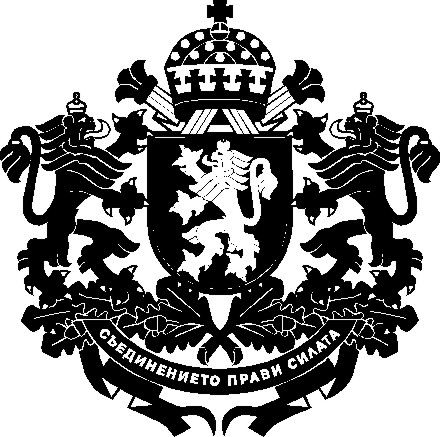 РЕПУБЛИКА БЪЛГАРИЯЗаместник-министър на земеделието, храните и горите……………………………………………………………………………… г.ДОКЛАДот д-р Лозана Василева – заместник-министър на земеделието, храните и горитеОтносно:	Проект на Наредба за водене на регистрите по чл. 16, ал. 1 от Закона за рибарството и аквакултуритеУВАЖАЕМа ГОСПОжо МИНИСТЪР,На основание чл. 16, ал. 3 от Закона за рибарството и аквакултурите (ЗРА) внасям за одобряване проект на Наредба за водене на регистрите по чл. 16, ал.1 от Закона за рибарството и аквакултурите.През 2006 г. е приета Наредба № 54 от 28.04.2006 г. за водене на регистрите по чл. 16 от Закона за рибарството и аквакултурите (Наредба № 54 от 2006 г.) (обн., ДВ, бр. 45, от 2006 г., изм., бр. 82 от 2010 г., попр., бр. 98 от 2010 г.). С нея са определени съдържанието и редът за водене на регистрите по чл. 16, ал. 1 от ЗРА , както и условията и редът за вписване и отписване на кораби в регистъра на риболовните кораби. С влезлите в сила изменения и допълнения в ЗРА през 2012 г. (обн., ДВ, бр. 59 от 2012 г.) е разширен обхватът на регистрите, съставяни и поддържани от Изпълнителна агенция по рибарство и аквакултури (ИАРА), съгласно чл. 16, ал.1 от ЗРА. Предвид това е необходимо включване в подзаконовия нормативен акт на относими текстове за съдържанието и редът за водене на регистъра на лицата, притежаващи свидетелство за правоспособност по чл. 14, ал. 1 от ЗРА и регистъра на констативните протоколи, актовете за установяване на административни нарушения и наказателните постановления, издавани от оправомощените служители на ИАРА.С редакцията на чл. 17, ал. 8 от ЗРА от 2012 г. се предвижда условията и редът за управление на риболовния флот на Република България да се определят с наредба на министъра на земеделието и храните.С последните промени в ЗРА, влезли в сила на 2.11.2018 г. (обн., ДВ, бр. 91 от 2018 г.) е установен общият ред за признаване на организации на производителите на продукти от риболов, организации на производителите на продукти от аквакултури и асоциации на организации на производителите и междубраншови организации в сектора на рибарството. Наред с това е отпаднало задължението ИАРА да води и поддържа регистър на лицата по чл. 10 и 10в от ЗРА, което налага заличаването на относимите разпоредби в Наредба № 54 от 2006 г.По смисъла на § 1, т. 51 от допълнителните разпоредби на ЗРА (обн., ДВ, бр. 91 от 2018 г.) управлението на риболовния флот представлява съвкупност от административни мерки, свързани с вписването и отписването на риболовни кораби в Регистъра на риболовните кораби (РРК) на Република България, както и с условията и реда за разпределяне на свободен риболовен капацитет в морския флот. Това налага текстовете, касаещи условията и редът за вписване и отписване на кораби в регистъра на риболовните кораби да бъдат включени в обхвата на Наредбата за условията и редът за управление на риболовния флот на Република България, която се издава на основание чл. 17, ал. 8 от ЗРА, а Наредба № 54 от 2006 г. да бъде отменена.На 06 Февруари 2017 г. Европейската комисия (ЕК) прие Регламент за изпълнение (ЕС) 2017/218 на Комисията от 06 Февруари 2017 г.относно регистъра на риболовния флот на Съюза (Регламент за изпълнение (ЕС) 2017/218), който установява задълженията на държавите членки за събирането и сверяването на данни в техните национални регистри на риболовния флот и предаването на тези данни на ЕК. Също така той определя минималната информация за характеристиките и дейността на корабите, която трябва да фигурира в националните регистри на риболовния флот. Приемането и влизането в сила на Регламент за изпълнение (ЕС) 2017/218 обуслови необходимостта от актуализиране на действащата нормативна уредба.Предвид горното е изготвен проект на Наредба за водене на регистрите по чл. 16, ал. 1 от ЗРА, отменящ Наредба № 54 от 28.04.2006 г. за водене на регистрите по чл. 16 от Закона за рибарството и аквакултурите.Целта на наредбата е насочена към определяне на съдържанието и редът за водене на регистрите на:1. издадените разрешителни за стопански риболов;2. издадените билети за любителски риболов;3. лицата, които развъждат и отглеждат риба и други водни организми;4. риболовните кораби;5. центровете за първа продажба на продукти от риболов;6. регистрираните по чл. 46д, ал. 1 от ЗРА купувачи;7. разрешителните по чл. 40, ал. 1 от ЗРА;8. лицата по чл. 14, ал. 1 от ЗРА;9. констативните протоколи, актовете за установяване на административни нарушения и наказателните постановления, издавани от оправомощените служители на ИАРА.Очакваните резултати от приемането на наредбата са осигуряване наличието, в информационно-статистическата система на ИАРА, на определен набор от валидирани и верифицирани данни за сектор „Рибарство“. Събирането и поддържането на тази информация ще послужи за осъществяване на държавната политика в сектор "Рибарство" и прилагане на Общата политика в областта на рибарството, с цел постигане на устойчиво управление на рибарството, включително опазване и възстановяване на рибните ресурси.Със Заповед № РД09-958/14.12.2017 г. на министъра на земеделието, храните и горите, изменена със Заповед № РД09-990/28.12.2017 г., Заповед № 09-209/07.03.2018 г. и Заповед № РД-09-542/08.06.2018 г., е създадена работна група за изготвяне на проект на наредба, включваща представители на Министерство на земеделието, храните и горите (МЗХГ) и ИАРА.Прилагането на предложения проект на нормативен акт не води до въздействие върху бюджета на МЗХГ. Проектът на Наредба няма да доведе до допълнителна финансова тежест за адресатите на наредбата.Предлаганият проект на акт не съдържа разпоредби, транспониращи актове на Европейския съюз, поради което не е изготвена и приложена таблица на съответствие с правото на Европейския съюз.Съгласно чл. 26, ал. 2 от Закона за нормативните актове (ЗНА) в процеса по изработване на проекта на нормативния акт са проведени обществени консултации със заинтересовани граждани и юридически лица. (на 10 август и на 12 ноември 2018 г.). Представителите на сектор „Рибарство“ поискаха от проекта на наредба да отпаднат текстовете, задължаващи ИАРА да вписва данни за членство в организации по чл. 10 и 10в от ЗРА. Бележките са отразени в проекта на наредбата, като са заличени относимите разпоредби.На основание чл. 26, ал. 3 и 4 от ЗНА проекта на Наредба за водене на регистрите по чл. 16 от Закона за рибарството и аквакултурите и проекта на доклад (мотиви) са публикувани на интернет страницата на МЗХГ и на Портала за обществени консултации със срок за предложения и становища 30 дни. В съответствие с чл. 26, ал. 5 от ЗНА справката за отразяване на постъпилите предложения от обществените консултации, ведно с обосновка за неприетите предложения, е публикувана на интернет страницата на МЗХГ и на Портала за обществени консултации.Проектът на Наредба за водене на регистрите по чл. 16, ал. 1 от Закона за рибарството и аквакултурите е съгласуван в съответствие с Правилата за изготвяне и съгласуване на проекти на актове в системата на МЗХГ, утвърдени със Заповед    № РД 09-851 от 30.10.2017 г. на министъра на земеделието, храните и горите. Направените целесъобразни бележки и предложения са отразени.Проектът на Наредба е изготвен в съответствие с Решение № 338 на Министерския съвет от 2017 г. за приемане на мерки за намаляване на административната тежест на гражданите.УВАЖАЕМА ГОСПОЖО МИНИСТЪР,Във връзка с гореизложеното и на основание чл. 16, ал. 3 от Закона за рибарството и аквакултурите предлагам да одобрите приложения проект на Наредба за водене на регистрите по чл. 16, ал. 1 от Закона за рибарството и аквакултурите.С уважение,Д-Р ЛОЗАНА ВАСИЛЕВАЗаместник-министърДОМИНИСТЪРА НА ЗЕМЕДЕЛИЕТО, ХРАНИТЕ И ГОРИТЕГ-ЖА ДЕСИСЛАВА ТАНЕВАОДОБРИЛ,МИНИСТЪР НА ЗЕМЕДЕЛИЕТО, ХРАНИТЕ И ГОРИТЕ:ДЕСИСЛАВА ТАНЕВАПриложения: Наредба;Справка за отразяване на постъпилите становища;Справка за отразяване на постъпилите предложения от обществената консултация;Постъпили становища;Протоколи от проведени срещи с представители на браншовите организации в сектор „Рибарство“.